Musical Moments for First Graders!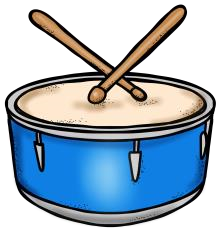 Pick an activity at least once or twice a week to help keep musical moments in your routine! Have fun ☺Blow a bubble and follow it with your voice. (When the bubble rises in the air, your voice should rise, too!) Try to find a fast song.  Now, try to find a slow song. You can dance fast and slow along with your songs!Sing the Hello Song to someone. Can you teach it to them? Now have a performance of the song! Practice keeping the steady beat along with any song.Try clapping your hands or stomping your feet to the beat!Tell someone  about an instrument you want to play and why!Draw a picture of the instrument.Teach your family how to play Freeze Dance with your favorite song!Sing Bate, Bate Chocolate as you wash your hands.Call a friend and use only your singing voices to have a conversation!Choose a song to listen to. Draw a picture while you listen. Can you describe your picture and song to someone?Ask a family member to teach you a new song! Remember to sing using your very best voice.